St. John Paul II School Presents: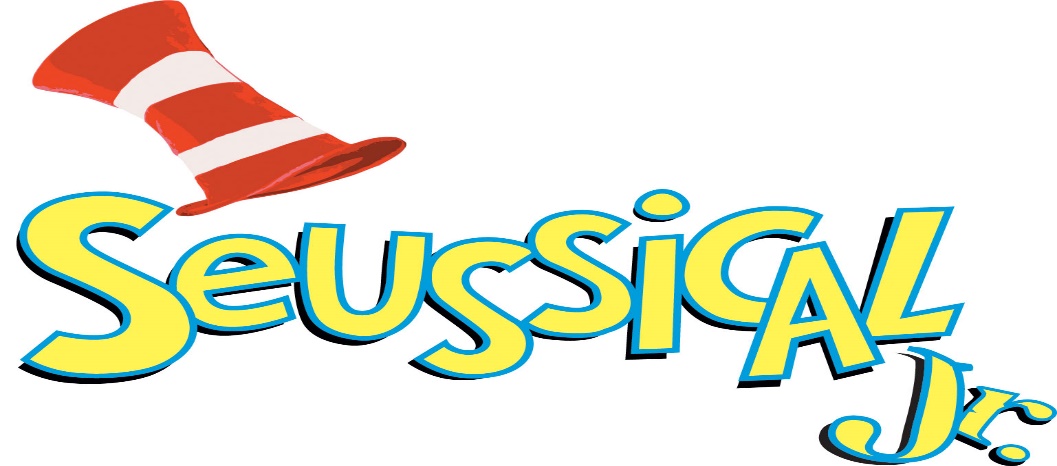 ORDER YOUR TICKETS NOW!Please indicate how many tickets you would like to purchase for the performance on Friday or on Saturday, or for both nights.  Return this form and payment in an envelope marked “Seussical Tickets”.  Checks should be made payable to JPII.Friday, May 17th, 2019 at 7:00pm at Mercy High School_______ Student Ticket at $5.00_______ Adult Ticket at $10.00Saturday, May 18th, 2019 at 7:00pm at Mercy High School_______ Student Ticket at $5.00_______ Adult Ticket at $10.00Student Name: _________________________________________	     Grade: _______							Total Cost of Tickets: $ __________Questions: CONTACT Ms. Lynch at elynch@jpii.org